Проект на тему«Наш любимый детский сад» во 2 младшей группеВоспитатель: Меркушева Татьяна ВикторовнаАктуальность: Детский сад – является маленьким миром ребёнка,в котором он проводит большенство своего времени. Поэтому сейчас я бы хотела предложить детям совместно с мамами (папами) построить детский сад мечты или любимый детский сад. Цель: Совместное (ребёнок-родитель) создание любимого детского сада  Задачи:Дать ребёнку представление о том, что же такое детский сад?Развитие творческих способностей, воображения, мышления;Заинтересовать ребёнка к совместной работе с родителями;Заинтересовать родителей к дальнейшей продолжительной работе в Lego с детьми в детском саду и дома;Назначить архитекторов и инженеров;Представить проект для защиты.Правила работы1.Во время работы не кричать, не мешать и не толкать друг друга;2.Вносить изменения в постройки по договору с архитектором.Предварительная работа:Беседа на тему «Что такое детский сад?»Рассмотреть иллюстрации нашего детского сада;Постановка задачи перед родителями.Основной этап: конструирование по замыслу (специально организованное занятие)Воспитатель:Ребята, скажите пожалуйста, что такое детский сад?(Родители помогают отвечать детям)Без чего или кого не может быть детского сада?Дети: без игрушек, мебели, участка, воспитателя…Воспитатель: Молодцы, хорошо.По всеё России множество детских садов и все они разные. В нашем Залесье он такой (приложение 1.), давайте рассмотрим внимательно картинки и обсудим. Сейчас ,я предлагаю вам ребята с вашими родителями, построить ваш любимый детский сад, такой какой бы хотелось вам посещать.А для начала, я назначу архитекторов и инженеров (приложение 2.). (Раздать эмблемы архитекторов и инженеров)И пока наши Архитекторы придумывают и подбирают детали, для конструирования, мы поиграем в игру.Физминутка:«Полоса препятствий»Воспитатель предварительно создаёт полосу препятствий из больших мягких модулей. Задача детей по очереди преодолев полосу препятствий перенести кирпичики с одной стороны группы в другую.10 мин. Даётся на конструирование.Заключительный этап: Пока инженер обигрывают постройку, архитектор защищает совместный проект.Надо озвучить:Название детского сада;Рассказать, что в нём есть и для чего это всё нужно.Жюри, задают уточняющие вопросы.Состав жюри: Татьяна Владимировна Ершова; (кто сможет???)Меркушева Татьяна Викторовна; Поощрительные призы за участие!Спасибо за внимание!!! Приложение 1.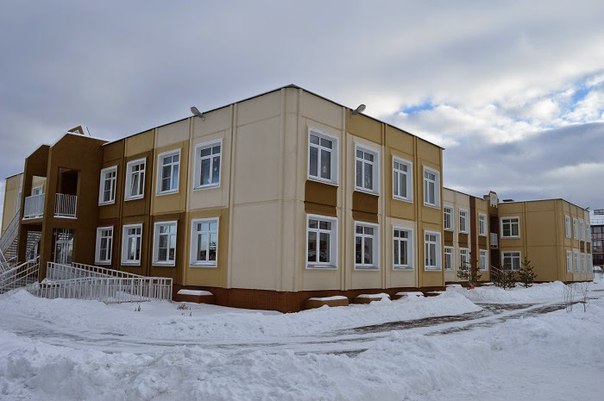 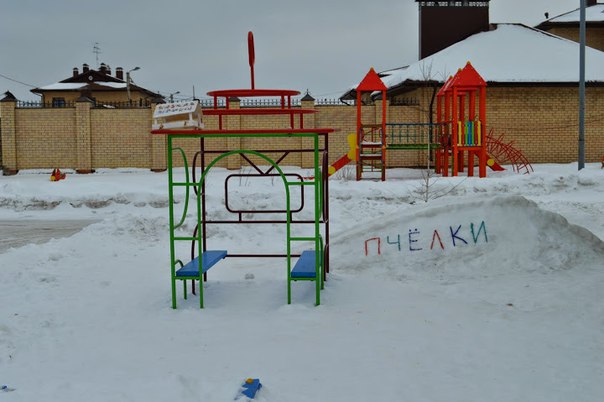 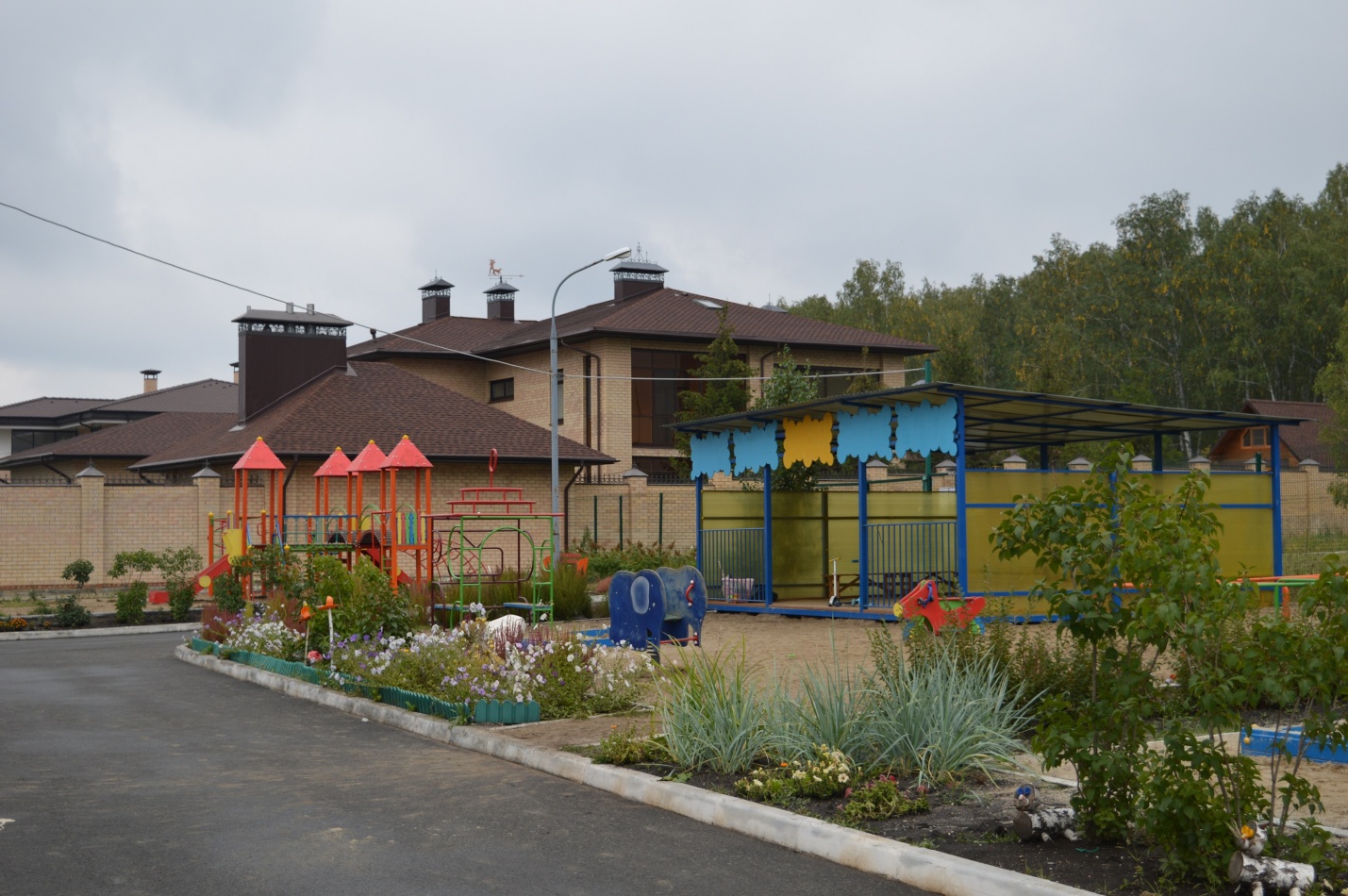 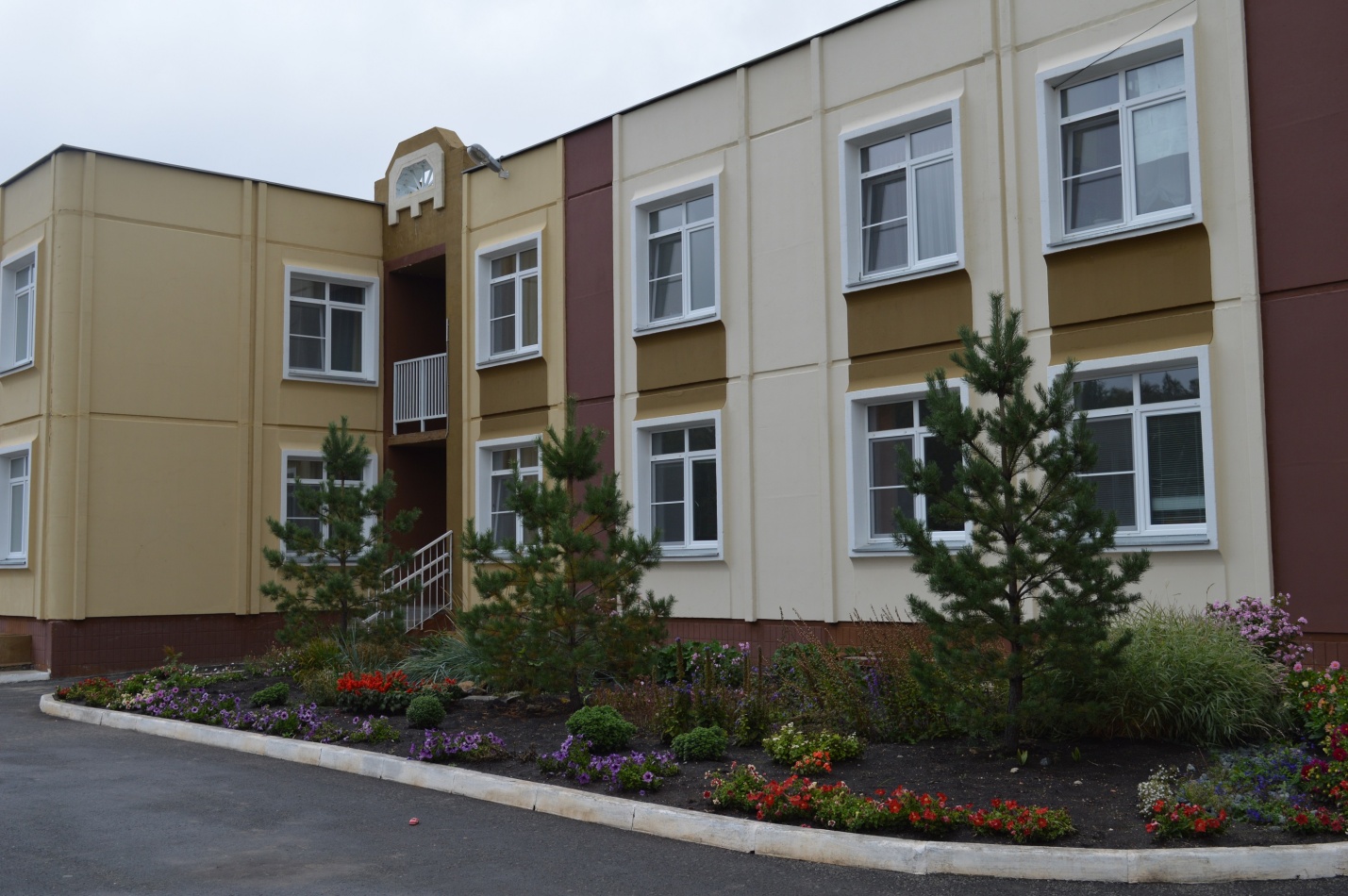 Приложение 2. Жетоны (по количеству участников)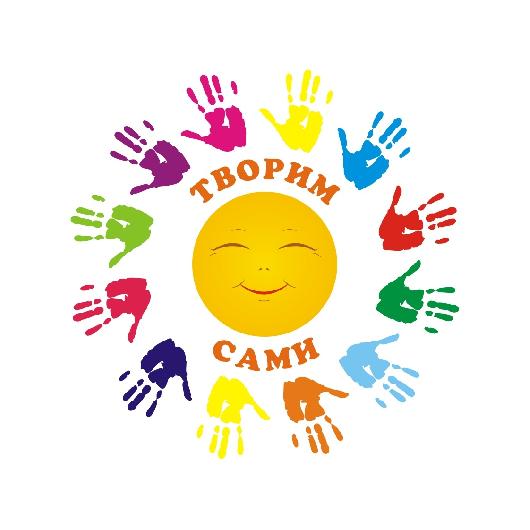 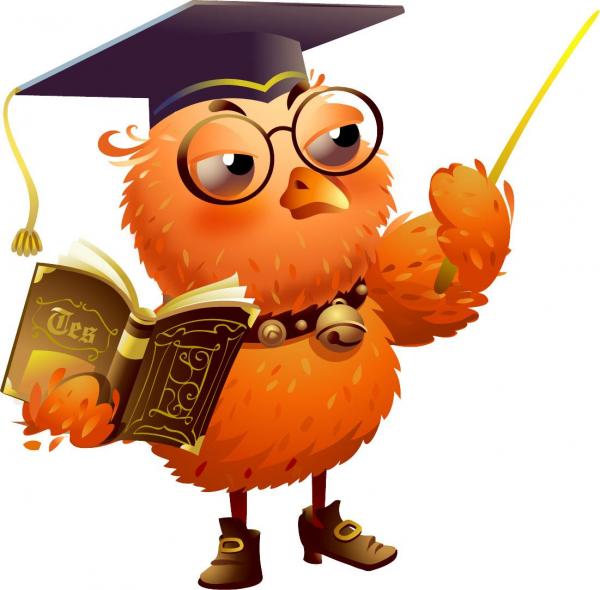 